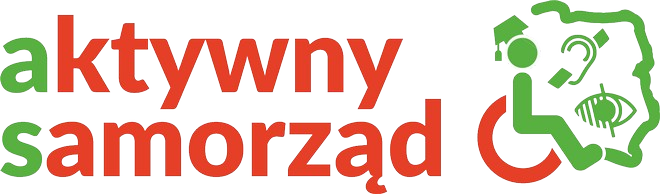 Data wpływu: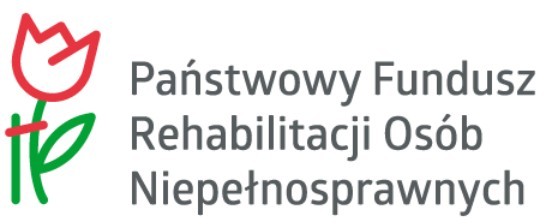 Nr sprawy:WNIOSEK „M-I”o dofinansowanie ze środków PFRON w ramach pilotażowego programu„Aktywny samorząd”Moduł I – likwidacja barier utrudniających aktywizację społeczną i zawodową Obszar B – Zadanie nr 1 lub 3 lub 4pomoc w zakupie sprzętu elektronicznego lub jego elementów oraz oprogramowaniaWnioskodawca nie mogący pisać, lecz mogący czytać, zamiast podpisu może uczynić na dokumencie tuszowy odcisk palca, a obok tego odcisku inna osoba wypisze jej imię i nazwisko umieszczając swój podpis; zamiast Wnioskodawcy może także podpisać się inna osoba, z tym że jej podpis musi być poświadczony przez notariusza lub wójta (burmistrza, prezydenta miasta), starostę lub marszałka województwa z zaznaczeniem, że podpis został złożony na życzenie nie mogącego pisać, lecz mogącego czytać.INFORMACJE O WNIOSKODAWCY ORAZ O DZIECKU/PODOPIECZNYM WNIOSKODAWCY DANE PERSONALNE WNIOSKODAWCYINFORMACJE O WNIOSKODAWCY ORAZ O DZIECKU/PODOPIECZNYM WNIOSKODAWCY DANE PERSONALNE WNIOSKODAWCYNazwa polaZawartośćWnioskodawca składa wniosek:dla osoby z dysfunkcją obu kończyn górnych lub narządu wzroku ze znacznym stopniem niepełnosprawności lub w przypadku osób do 16 roku życia - orzeczeniem o niepełnosprawności (wniosek B1)dla osoby z dysfunkcją narządu wzroku i umiarkowanym stopniem niepełnosprawności (wniosek B3)dla osoby z dysfunkcją narządu słuchu (wniosek B4)Wnioskodawca składa wniosek:we własnym imieniujako rodzic/opiekun prawny niepełnoletniego dziecka/niepełnoletniego podopiecznegojako rodzic/opiekun prawny pełnoletniego dziecka/pełnoletniego podopiecznegoImię:Drugie imię:Nazwisko:PESEL:Data urodzenia:Płeć:kobieta  mężczyznaNr telefonu:Adres e-mail:ADRES ZAMIESZKANIAADRES ZAMIESZKANIANazwa polaZawartośćWojewództwo:Powiat:Ulica:Nr domu:Nr lokalu:Miejscowość:Kod pocztowy:Poczta:Rodzaj miejscowości:miasto powyżej 5 tys. mieszkańcówmiasto do 5 tys. mieszkańcówwieśADRES KORESPONDENCYJNYADRES KORESPONDENCYJNYTaki sam jak adres zamieszkaniaTaki sam jak adres zamieszkaniaNazwa polaZawartośćWojewództwo:Powiat:Gmina:Ulica:Nr domu:Nr lokalu:Miejscowość:Kod pocztowy:Poczta:DANE DZIECKA/PODOPIECZNEGODANE DZIECKA/PODOPIECZNEGOWypełniamy tylko wtedy, gdy Wnioskodawca składa wniosek jako rodzic/opiekun prawny niepełnoletniego dziecka/niepełnoletniego podopiecznego lub jako rodzic/opiekun prawny pełnoletniego dziecka/pełnoletniego podopiecznego.Nie dotyczyWypełniamy tylko wtedy, gdy Wnioskodawca składa wniosek jako rodzic/opiekun prawny niepełnoletniego dziecka/niepełnoletniego podopiecznego lub jako rodzic/opiekun prawny pełnoletniego dziecka/pełnoletniego podopiecznego.Nie dotyczyNazwa polaZawartośćImię:Drugie imię:Nazwisko:PESEL:Data urodzenia:Płeć:kobieta  mężczyznaSTAN PRAWNY DOTYCZĄCY NIEPEŁNOSPRAWNOŚCI WNIOSKODAWCY LUB DZIECKA/PODOPIECZNEGOSTAN PRAWNY DOTYCZĄCY NIEPEŁNOSPRAWNOŚCI WNIOSKODAWCY LUB DZIECKA/PODOPIECZNEGONazwa polaZawartośćOsoba w wieku do 16 lat posiadająca orzeczenie o niepełnosprawności:taknieStopień niepełnosprawności:znacznyumiarkowanylekkinie dotyczyOrzeczenie dotyczące niepełnosprawności ważne jest:bezterminowookresowo – do dnia:Grupa inwalidzka:I grupaII grupaIII grupanie dotyczyNiezdolność do pracy:całkowita niezdolność do pracy i do samodzielnej egzystencji lub całkowita niezdolność do samodzielnej egzystencjicałkowita niezdolność do pracyczęściowa niezdolność do pracynie dotyczyDanymi dziecka/podopiecznego wypełniamy tylko wtedy, gdy Wnioskodawca składa wniosek jako rodzic/opiekun prawny niepełnoletniego dziecka/niepełnoletniego podopiecznego lub jako rodzic/opiekun prawny pełnoletniego dziecka/pełnoletniego podopiecznego. Jeśli Wnioskodawca składa wniosek we własnym imieniu, wypełniamy danymi Wnioskodawcy.Danymi dziecka/podopiecznego wypełniamy tylko wtedy, gdy Wnioskodawca składa wniosek jako rodzic/opiekun prawny niepełnoletniego dziecka/niepełnoletniego podopiecznego lub jako rodzic/opiekun prawny pełnoletniego dziecka/pełnoletniego podopiecznego. Jeśli Wnioskodawca składa wniosek we własnym imieniu, wypełniamy danymi Wnioskodawcy.AKTYWNOŚĆ ZAWODOWA WNIOSKODAWCY LUB DZIECKA/PODOPIECZNEGOAKTYWNOŚĆ ZAWODOWA WNIOSKODAWCY LUB DZIECKA/PODOPIECZNEGOForma zatrudnieniaOd dniastosunek pracy na podstawie umowy o pracęstosunek pracy na podstawie powołania, wyboru, mianowania oraz spółdzielczej umowy o pracęumowa cywilnoprawnastaż zawodowydziałalność gospodarczadziałalność rolniczaOBECNIE WNIOSKODAWCA LUB DZIECKO/PODOPIECZNY (w zależności od tego, kto ma uzyskać pomoc w programie) JEST WYCHOWANKIEM/UCZNIEM PLACÓWKI/STUDENTEMOBECNIE WNIOSKODAWCA LUB DZIECKO/PODOPIECZNY (w zależności od tego, kto ma uzyskać pomoc w programie) JEST WYCHOWANKIEM/UCZNIEM PLACÓWKI/STUDENTEMNie dotyczyPrzedszkoleSzkoła podstawowaZasadnicza Szkoła ZawodowaTechnikumLiceumSzkoła policealnaKolegiumStudia I stopniaStudia II stopniaStudia magisterskie (jednolite)Studia podyplomoweStudia doktoranckiePrzewód doktorski (poza studiami doktoranckimi)Szkoła doktorskaUczelnia zagranicznaNie dotyczyPrzedszkoleSzkoła podstawowaZasadnicza Szkoła ZawodowaTechnikumLiceumSzkoła policealnaKolegiumStudia I stopniaStudia II stopniaStudia magisterskie (jednolite)Studia podyplomoweStudia doktoranckiePrzewód doktorski (poza studiami doktoranckimi)Szkoła doktorskaUczelnia zagranicznaStaż zawodowy za granicą w ramach programów UEKażda inna, jaka:Staż zawodowy za granicą w ramach programów UEKażda inna, jaka:INFORMACJE O KORZYSTANIU ZE ŚRODKÓW PFRONINFORMACJE O KORZYSTANIU ZE ŚRODKÓW PFRONCzy wnioskodawca/podopieczny uzyskał w ciągu ostatnich 5 lat pomoc ze środków PFRON w zakupie sprzętu elektronicznego/komputerowego i oprogramowania?tak  nieCzy wnioskodawca/podopieczny uzyskał w ciągu ostatnich 5 lat pomoc ze środków PFRON w zakupie sprzętu elektronicznego/komputerowego i oprogramowania?tak  nieZadanieKwota dofinansowaniaRazem uzyskane dofinansowanie:Czy Wnioskodawca korzystał ze środków PFRON w ramach innych zadań niż pomoc ze środków PFRONw zakupie sprzętu elektronicznego/komputerowego i oprogramowania w ciągu ostatnich 3 lat (przed rokiem, w którym złożony został wniosek o dofinansowanie), w tym za pośrednictwem PCPR lub MOPR?tak  nieCzy Wnioskodawca korzystał ze środków PFRON w ramach innych zadań niż pomoc ze środków PFRONw zakupie sprzętu elektronicznego/komputerowego i oprogramowania w ciągu ostatnich 3 lat (przed rokiem, w którym złożony został wniosek o dofinansowanie), w tym za pośrednictwem PCPR lub MOPR?tak  nieZadanieKwota dofinansowaniaRazem uzyskane dofinansowanie:Czy Wnioskodawca posiada wymagalne zobowiązania wobec PFRON:tak  nieCzy Wnioskodawca posiada wymagalne zobowiązania wobec Realizatora programu:tak  nieJeżeli tak, proszę podać rodzaj i wysokość (w zł) wymagalnego zobowiązania:Uwaga! Za „wymagalne zobowiązanie” należy rozumieć zobowiązanie, którego termin zapłaty upłynął .Więcej informacji na temat pojęcia „wymagalne zobowiązania” znajduje się w ust. 31 pkt 50 dokumentu pn. „Kierunki działań (…)” w 2020 r.”.Czy Wnioskodawca ciągu ostatnich 3 lat był stroną umowy dofinansowania ze środków PFRON i rozwiązanej z przyczyn leżących po jego stronie:tak  nieCzy Wnioskodawca posiada wymagalne zobowiązania wobec PFRON:tak  nieCzy Wnioskodawca posiada wymagalne zobowiązania wobec Realizatora programu:tak  nieJeżeli tak, proszę podać rodzaj i wysokość (w zł) wymagalnego zobowiązania:Uwaga! Za „wymagalne zobowiązanie” należy rozumieć zobowiązanie, którego termin zapłaty upłynął .Więcej informacji na temat pojęcia „wymagalne zobowiązania” znajduje się w ust. 31 pkt 50 dokumentu pn. „Kierunki działań (…)” w 2020 r.”.Czy Wnioskodawca ciągu ostatnich 3 lat był stroną umowy dofinansowania ze środków PFRON i rozwiązanej z przyczyn leżących po jego stronie:tak  niePRZEDMIOT WNIOSKU – Moduł I/Obszar B/Zadanie nr 1 lub 3 lub 4PRZEDMIOT WNIOSKU – Moduł I/Obszar B/Zadanie nr 1 lub 3 lub 4PRZEDMIOT WNIOSKU – Moduł I/Obszar B/Zadanie nr 1 lub 3 lub 4PRZEDMIOT WNIOSKU – Moduł I/Obszar B/Zadanie nr 1 lub 3 lub 4Przedmiot pomocyTyp sprzętuCena brutto (w zł)Wnioskowana kwota dofinansowania(w zł)Standardowy sprzęt komputerowy w dowolnej konfiguracji/zestawie (monitor, stacja, drukarka, osprzęt) lub laptopStacjonarnyMobilnyNie dotyczySmartfon lub tabletMobilnyNie dotyczyZestaw urządzeń brajlowskich w dowolnej konfiguracjiStacjonarnyMobilnyNie dotyczyUrządzenie lektorskie, niezależnie od konfiguracjiStacjonarnyMobilnyNie dotyczyLinijka - urządzenie brajlowskieStacjonarnyMobilnyNie dotyczyDrukarka - urządzenie brajlowskieStacjonarnyMobilnyNie dotyczyKażde inne urządzenie brajlowskieStacjonarnyMobilnyNie dotyczyInny sprzęt lub urządzenie elektroniczne, z wyłączeniem urządzeń brajlowskichStacjonarnyMobilnyNie dotyczyOprogramowanieStacjonarnyMobilnyNie dotyczyRazem:Deklarowany udział własny w zakupie (w zł) – łącznie: Procentowy udział własny wnioskodawcy – łącznie:Deklarowany udział własny w zakupie (w zł) – łącznie: Procentowy udział własny wnioskodawcy – łącznie:Deklarowany udział własny w zakupie (w zł) – łącznie: Procentowy udział własny wnioskodawcy – łącznie:Deklarowany udział własny w zakupie (w zł) – łącznie: Procentowy udział własny wnioskodawcy – łącznie:DANE RACHUNKU BANKOWEGO WNIOSKODAWCYDANE RACHUNKU BANKOWEGO WNIOSKODAWCYna który mogą zostać przekazane środki w przypadku pozytywnego rozpatrzenia wniosku (dopuszcza się uzupełnienie tych danych po podjęciu decyzji o przyznaniu dofinansowania)na który mogą zostać przekazane środki w przypadku pozytywnego rozpatrzenia wniosku (dopuszcza się uzupełnienie tych danych po podjęciu decyzji o przyznaniu dofinansowania)Nazwa polaZawartośćNumer rachunku bankowego:Nazwa banku:ZAŁĄCZNIKI I OŚWIADCZENIAZAŁĄCZNIKI I OŚWIADCZENIAZestaw załączników określa RealizatorZestaw załączników określa RealizatorLp.NazwaMiejscowośćDataPodpis WnioskodawcyData, pieczątka i podpis pracownika przygotowującego umowę, jak też pracowników obecnych przy podpisywaniu umowy (sprawdzających wymagane dokumenty niezbędne do zawarcia umowy):Data, pieczątka i podpis kierownika właściwej jednostki organizacyjnej Realizatora programu: